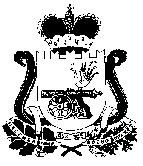 КОНТРОЛЬНО-РЕВИЗИОННАЯ КОМИССИЯ МУНИЦИПАЛЬНОГО ОБРАЗОВАНИЯ «ПОЧИНКОВСКИЙ РАЙОН» СМОЛЕНСКОЙ ОБЛАСТИВ соответствии с Федеральным законом от 25.12.2008 №273-ФЗ «О противодействии коррупции, Указом Президента Российской Федерации от 16.08.2021 №478 «О Национальном плане противодействия коррупции на 2021-2024 годы», в целях проведения эффективной работы по предупреждению коррупции в Контрольно-ревизионной комиссии муниципального образования «Починковский район» Смоленской областиПРИКАЗЫВАЮ:Утвердить прилагаемый План мероприятий по противодействию коррупции в Контрольно-ревизионной комиссии муниципального образования «Починковский район» Смоленской области на 2021-2024 годы.Контроль за исполнением настоящего приказа оставляю за собой.Председатель Контрольно-ревизионнойкомиссии муниципальногообразования «Починковский район»Смоленской области                                                                            С.В. ОсипенковУТВЕРЖДЕНприказом председателяКонтрольно-ревизионной комиссиимуниципального образования«Починковский район»Смоленской области                                                   от 22 ноября 2021 г. №8   ПЛАН МЕРОПРИЯТИЙ ПО ПРОТИВОДЕЙСТВИЮ КОРРУПЦИИВ КОНТРОЛЬНО-РЕВИЗИОННОЙ КОМИССИИ МУНИЦИПАЛЬНОГО ОБРАЗОВАНИЯ «ПОЧИНКОВСКИЙ РАЙОН» СМОЛЕНСКОЙ ОБЛАСТИ  НА 2021-2024 годы         ПРИКАЗот 22.11.2021  №8          ПРИКАЗот 22.11.2021  №8 О мерах по противодействию коррупции в Контрольно-ревизионной комиссии муниципального образования «Починковский район» Смоленской области на 2021-2024 годы№ п/п№ п/пМероприятияМероприятияВариант реализацииВариант реализацииСрок исполненияСрок исполненияОтветственные исполнителиОтветственные исполнители1. Реализация организационно-правовых мер по противодействию коррупции в Контрольно-ревизионной комиссии муниципального образования «Починковский район» Смоленской области1. Реализация организационно-правовых мер по противодействию коррупции в Контрольно-ревизионной комиссии муниципального образования «Починковский район» Смоленской области1. Реализация организационно-правовых мер по противодействию коррупции в Контрольно-ревизионной комиссии муниципального образования «Починковский район» Смоленской области1. Реализация организационно-правовых мер по противодействию коррупции в Контрольно-ревизионной комиссии муниципального образования «Починковский район» Смоленской области1. Реализация организационно-правовых мер по противодействию коррупции в Контрольно-ревизионной комиссии муниципального образования «Починковский район» Смоленской области1. Реализация организационно-правовых мер по противодействию коррупции в Контрольно-ревизионной комиссии муниципального образования «Починковский район» Смоленской области1. Реализация организационно-правовых мер по противодействию коррупции в Контрольно-ревизионной комиссии муниципального образования «Починковский район» Смоленской области1. Реализация организационно-правовых мер по противодействию коррупции в Контрольно-ревизионной комиссии муниципального образования «Починковский район» Смоленской области1. Реализация организационно-правовых мер по противодействию коррупции в Контрольно-ревизионной комиссии муниципального образования «Починковский район» Смоленской области1. Реализация организационно-правовых мер по противодействию коррупции в Контрольно-ревизионной комиссии муниципального образования «Починковский район» Смоленской области1.1.Разработка и контроль исполнения Плана мероприятий по противодействию коррупции в Контрольно-ревизионной комиссии муниципального образования «Починковский район» Смоленской областиРазработка и контроль исполнения Плана мероприятий по противодействию коррупции в Контрольно-ревизионной комиссии муниципального образования «Починковский район» Смоленской областиУтверждение Плана мероприятий по противодействию коррупции Контрольно-ревизионной комиссии муниципального образования «Починковский район» Смоленской области, размещение на сайте муниципального образования «Починковский район» Смоленской областиУтверждение Плана мероприятий по противодействию коррупции Контрольно-ревизионной комиссии муниципального образования «Починковский район» Смоленской области, размещение на сайте муниципального образования «Починковский район» Смоленской областиУтверждение Плана-до 01.12.2021, контроль -постоянноУтверждение Плана-до 01.12.2021, контроль -постоянноПредседатель Комиссии по противодействию коррупции в Контрольно-ревизионной комиссии муниципального образования «Починковский район» Смоленской области Председатель Комиссии по противодействию коррупции в Контрольно-ревизионной комиссии муниципального образования «Починковский район» Смоленской области Председатель Комиссии по противодействию коррупции в Контрольно-ревизионной комиссии муниципального образования «Починковский район» Смоленской области 1.2.Анализ Плана мероприятий по противодействию коррупции в Контрольно-ревизионной комиссии муниципального образования «Починковский район» Смоленской областиАнализ Плана мероприятий по противодействию коррупции в Контрольно-ревизионной комиссии муниципального образования «Починковский район» Смоленской областиЗаслушивание отчета председателя Комиссии по противодействию коррупции в Контрольно-ревизионной комиссии  муниципального образования «Починковский район» Смоленской области.Заслушивание отчета председателя Комиссии по противодействию коррупции в Контрольно-ревизионной комиссии  муниципального образования «Починковский район» Смоленской области.ежегодно декабрьежегодно декабрьПредседатель Комиссии по противодействию коррупции в Контрольно-ревизионной комиссии муниципального образования «Починковский район» Смоленской области.Председатель Комиссии по противодействию коррупции в Контрольно-ревизионной комиссии муниципального образования «Починковский район» Смоленской области.Председатель Комиссии по противодействию коррупции в Контрольно-ревизионной комиссии муниципального образования «Починковский район» Смоленской области.1.3.Проведение заседаний Комиссии по противодействию коррупции в Контрольно-ревизионной комиссии муниципального образования «Починковский район» Смоленской области.Проведение заседаний Комиссии по противодействию коррупции в Контрольно-ревизионной комиссии муниципального образования «Починковский район» Смоленской области.Обсуждение мер по противодействию коррупции в Контрольно-ревизионной комиссии муниципального образования «Починковский район» Смоленской области.Обсуждение мер по противодействию коррупции в Контрольно-ревизионной комиссии муниципального образования «Починковский район» Смоленской области.ежеквартальноежеквартальноПредседатель Комиссии по противодействию коррупции в  Контрольно-ревизионной комиссии муниципального образования «Починковский район» Смоленской области.Председатель Комиссии по противодействию коррупции в  Контрольно-ревизионной комиссии муниципального образования «Починковский район» Смоленской области.Председатель Комиссии по противодействию коррупции в  Контрольно-ревизионной комиссии муниципального образования «Починковский район» Смоленской области.1.4.Подготовка и принятие необходимых локальных нормативных правовых актов Контрольно-ревизионной комиссии муниципального образования «Починковский район» Смоленской области.Подготовка и принятие необходимых локальных нормативных правовых актов Контрольно-ревизионной комиссии муниципального образования «Починковский район» Смоленской области.Разработка модельных правовых актов.Разработка модельных правовых актов.По мере необходимостиПо мере необходимостиАудитор в  Контрольно-ревизионной комиссии муниципального образования «Починковский район» Смоленской области.Аудитор в  Контрольно-ревизионной комиссии муниципального образования «Починковский район» Смоленской области.Аудитор в  Контрольно-ревизионной комиссии муниципального образования «Починковский район» Смоленской области.1.5.Подготовка и принятие изменений в действующие локальные нормативные правовые акты Контрольно-ревизионной комиссии муниципального образования «Починковский район» Смоленской области по совершенствованию правового регулирования противодействия коррупции в соответствии с изменениями, вносимыми в законодательство Российской ФедерацииПодготовка и принятие изменений в действующие локальные нормативные правовые акты Контрольно-ревизионной комиссии муниципального образования «Починковский район» Смоленской области по совершенствованию правового регулирования противодействия коррупции в соответствии с изменениями, вносимыми в законодательство Российской ФедерацииРазработка модельных правовых актов.Разработка модельных правовых актов.По мере необходимостиПо мере необходимостиАудитор в  Контрольно-ревизионной комиссии муниципального образования «Починковский район» Смоленской области.Аудитор в  Контрольно-ревизионной комиссии муниципального образования «Починковский район» Смоленской области.Аудитор в  Контрольно-ревизионной комиссии муниципального образования «Починковский район» Смоленской области.2. Проведение антикоррупционной экспертизы нормативных правовых актов в Контрольно-ревизионной комиссии муниципального образования «Починковский район» Смоленской области.2. Проведение антикоррупционной экспертизы нормативных правовых актов в Контрольно-ревизионной комиссии муниципального образования «Починковский район» Смоленской области.2. Проведение антикоррупционной экспертизы нормативных правовых актов в Контрольно-ревизионной комиссии муниципального образования «Починковский район» Смоленской области.2. Проведение антикоррупционной экспертизы нормативных правовых актов в Контрольно-ревизионной комиссии муниципального образования «Починковский район» Смоленской области.2. Проведение антикоррупционной экспертизы нормативных правовых актов в Контрольно-ревизионной комиссии муниципального образования «Починковский район» Смоленской области.2. Проведение антикоррупционной экспертизы нормативных правовых актов в Контрольно-ревизионной комиссии муниципального образования «Починковский район» Смоленской области.2. Проведение антикоррупционной экспертизы нормативных правовых актов в Контрольно-ревизионной комиссии муниципального образования «Починковский район» Смоленской области.2. Проведение антикоррупционной экспертизы нормативных правовых актов в Контрольно-ревизионной комиссии муниципального образования «Починковский район» Смоленской области.2. Проведение антикоррупционной экспертизы нормативных правовых актов в Контрольно-ревизионной комиссии муниципального образования «Починковский район» Смоленской области.2. Проведение антикоррупционной экспертизы нормативных правовых актов в Контрольно-ревизионной комиссии муниципального образования «Починковский район» Смоленской области.2.1.2.1.Осуществление антикоррупционной экспертизы нормативных правовых актов Контрольно-ревизионной комиссии муниципального образования «Починковский район» Смоленской области и с учетом мониторинга соответствующей правоприменительной практики в целях выявления коррупциногенных факторов и последующего устранения таких факторов.Осуществление антикоррупционной экспертизы нормативных правовых актов Контрольно-ревизионной комиссии муниципального образования «Починковский район» Смоленской области и с учетом мониторинга соответствующей правоприменительной практики в целях выявления коррупциногенных факторов и последующего устранения таких факторов.Проведение антикоррупционной экспертизы Проведение антикоррупционной экспертизы ПостоянноПостоянноПредседатель Комиссии по противодействию коррупции в  Контрольно-ревизионной комиссии муниципального образования «Починковский район» Смоленской области.Председатель Комиссии по противодействию коррупции в  Контрольно-ревизионной комиссии муниципального образования «Починковский район» Смоленской области.3. Разработка механизмов, способствующих совершенствованию организации деятельности Контрольно-ревизионной комиссии  муниципального образования «Починковский район» Смоленской области.3. Разработка механизмов, способствующих совершенствованию организации деятельности Контрольно-ревизионной комиссии  муниципального образования «Починковский район» Смоленской области.3. Разработка механизмов, способствующих совершенствованию организации деятельности Контрольно-ревизионной комиссии  муниципального образования «Починковский район» Смоленской области.3. Разработка механизмов, способствующих совершенствованию организации деятельности Контрольно-ревизионной комиссии  муниципального образования «Починковский район» Смоленской области.3. Разработка механизмов, способствующих совершенствованию организации деятельности Контрольно-ревизионной комиссии  муниципального образования «Починковский район» Смоленской области.3. Разработка механизмов, способствующих совершенствованию организации деятельности Контрольно-ревизионной комиссии  муниципального образования «Починковский район» Смоленской области.3. Разработка механизмов, способствующих совершенствованию организации деятельности Контрольно-ревизионной комиссии  муниципального образования «Починковский район» Смоленской области.3. Разработка механизмов, способствующих совершенствованию организации деятельности Контрольно-ревизионной комиссии  муниципального образования «Починковский район» Смоленской области.3. Разработка механизмов, способствующих совершенствованию организации деятельности Контрольно-ревизионной комиссии  муниципального образования «Починковский район» Смоленской области.3. Разработка механизмов, способствующих совершенствованию организации деятельности Контрольно-ревизионной комиссии  муниципального образования «Починковский район» Смоленской области.3.1.3.1.Дополнение и поддержание в актуальном состоянии реестра наиболее коррупционно опасных сфер деятельности и наиболее коррупционных должностей муниципальных служб в Контрольно-ревизионной комиссии муниципального образования «Починковский район» Смоленской области.Дополнение и поддержание в актуальном состоянии реестра наиболее коррупционно опасных сфер деятельности и наиболее коррупционных должностей муниципальных служб в Контрольно-ревизионной комиссии муниципального образования «Починковский район» Смоленской области.Анализ практики назначений на муниципальные должности, прохождения муниципальной службы и увольнений с нее в Контрольно-ревизионной комиссии муниципального образования «Починковский район» Смоленской области.Включение в должностные обязанности муниципальных служащих количественно и (или) качественно измеримых показателей результативности их деятельности.Анализ должностных обязанностей муниципальных служащих, исполнение которых в наибольшей мере подвержено риску коррупционных проявлений. Анализ практики назначений на муниципальные должности, прохождения муниципальной службы и увольнений с нее в Контрольно-ревизионной комиссии муниципального образования «Починковский район» Смоленской области.Включение в должностные обязанности муниципальных служащих количественно и (или) качественно измеримых показателей результативности их деятельности.Анализ должностных обязанностей муниципальных служащих, исполнение которых в наибольшей мере подвержено риску коррупционных проявлений. По мере необходимостиПо мере необходимостиОтветственное лицо за профилактику коррупционных и иных правонарушений.Ответственное лицо за профилактику коррупционных и иных правонарушений.3.2.3.2.Актуализация административных регламентов,  размещение информации на официальном сайте муниципального образования «Починковский» район Смоленской области.Актуализация административных регламентов,  размещение информации на официальном сайте муниципального образования «Починковский» район Смоленской области.Размещение информации на сайтеРазмещение информации на сайтеПостоянноПостоянноАудитор в  Контрольно-ревизионной комиссии муниципального образования «Починковский район» Смоленской области.Аудитор в  Контрольно-ревизионной комиссии муниципального образования «Починковский район» Смоленской области.4. Разработка и внедрение антикоррупционных механизмов в рамках кадровой политики, реализуемой в Контрольно-ревизионной комиссии  муниципального образования «Починковский район» Смоленской области.4. Разработка и внедрение антикоррупционных механизмов в рамках кадровой политики, реализуемой в Контрольно-ревизионной комиссии  муниципального образования «Починковский район» Смоленской области.4. Разработка и внедрение антикоррупционных механизмов в рамках кадровой политики, реализуемой в Контрольно-ревизионной комиссии  муниципального образования «Починковский район» Смоленской области.4. Разработка и внедрение антикоррупционных механизмов в рамках кадровой политики, реализуемой в Контрольно-ревизионной комиссии  муниципального образования «Починковский район» Смоленской области.4. Разработка и внедрение антикоррупционных механизмов в рамках кадровой политики, реализуемой в Контрольно-ревизионной комиссии  муниципального образования «Починковский район» Смоленской области.4. Разработка и внедрение антикоррупционных механизмов в рамках кадровой политики, реализуемой в Контрольно-ревизионной комиссии  муниципального образования «Починковский район» Смоленской области.4. Разработка и внедрение антикоррупционных механизмов в рамках кадровой политики, реализуемой в Контрольно-ревизионной комиссии  муниципального образования «Починковский район» Смоленской области.4. Разработка и внедрение антикоррупционных механизмов в рамках кадровой политики, реализуемой в Контрольно-ревизионной комиссии  муниципального образования «Починковский район» Смоленской области.4. Разработка и внедрение антикоррупционных механизмов в рамках кадровой политики, реализуемой в Контрольно-ревизионной комиссии  муниципального образования «Починковский район» Смоленской области.4. Разработка и внедрение антикоррупционных механизмов в рамках кадровой политики, реализуемой в Контрольно-ревизионной комиссии  муниципального образования «Починковский район» Смоленской области.4.1.4.1.Принятие мер по соблюдению муниципальными служащими общих принципов служебного поведения.Принятие мер по соблюдению муниципальными служащими общих принципов служебного поведения.Соблюдение требований Кодекса чести муниципального служащего. Осуществление контроля за неукоснительным соблюдением муниципальными служащими ограничений и запретов, установленных законодательством о муниципальной службе. Соблюдение требований Кодекса чести муниципального служащего. Осуществление контроля за неукоснительным соблюдением муниципальными служащими ограничений и запретов, установленных законодательством о муниципальной службе. ПостоянноПостоянноПостоянноОтветственное лицо за профилактику коррупционных и иных правонарушений.4.2.4.2.Осуществление (при наличии оснований) проверок соблюдения муниципальными служащими ограничений, установленных законодательством о муниципальной службе, правильности и полноты представляемых сведений о доходах, расходах, об имуществе и обязательствах имущественного характера.Осуществление (при наличии оснований) проверок соблюдения муниципальными служащими ограничений, установленных законодательством о муниципальной службе, правильности и полноты представляемых сведений о доходах, расходах, об имуществе и обязательствах имущественного характера.Организация  контроля за своевременным представлением сведений о доходах, расходах, об имуществе и обязательствах имущественного характера муниципальных служащих и привлечение к установленным мерам ответственности.Организация  контроля за своевременным представлением сведений о доходах, расходах, об имуществе и обязательствах имущественного характера муниципальных служащих и привлечение к установленным мерам ответственности.Ежегодно: апрель-майЕжегодно: апрель-майЕжегодно: апрель-майПредседатель Комиссии по противодействию коррупции в Контрольно-ревизионной комиссии муниципального образования «Починковский район» Смоленской области 4.3.4.3.Осуществление мер по правовому просвещению и формированию у муниципальных служащих уважительного отношения к законуОсуществление мер по правовому просвещению и формированию у муниципальных служащих уважительного отношения к законуОсвещение вопросов профилактики и принимаемых мер по недопущению коррупции в Контрольно-ревизионной комиссии муниципального образования «Починковский район» Смоленской области во время встреч с населением, плановых семинарских занятий, круглых столов.Освещение вопросов профилактики и принимаемых мер по недопущению коррупции в Контрольно-ревизионной комиссии муниципального образования «Починковский район» Смоленской области во время встреч с населением, плановых семинарских занятий, круглых столов.ПостоянноПостоянноПостоянноПредседатель комиссии по противодействию коррупции в Контрольно-ревизионной комиссии  муниципального образования «Починковский район» Смоленской области.       4.4.       4.4.Осуществление контроля исполнения муниципальными служащими Контрольно-ревизионной комиссии муниципального образования «Починковский район» Смоленской области обязанности по уведомлению представителя нанимателя о выполнении иной оплачиваемой работыОсуществление контроля исполнения муниципальными служащими Контрольно-ревизионной комиссии муниципального образования «Починковский район» Смоленской области обязанности по уведомлению представителя нанимателя о выполнении иной оплачиваемой работыПроведение семинаров, круглых столов, совещаний с муниципальными служащими Контрольно-ревизионной комиссии  муниципального образования «Починковский район» Смоленской на тему соблюдения обязанности по уведомлению представителя нанимателя о выполнении иной оплачиваемой  работы.Проведение семинаров, круглых столов, совещаний с муниципальными служащими Контрольно-ревизионной комиссии  муниципального образования «Починковский район» Смоленской на тему соблюдения обязанности по уведомлению представителя нанимателя о выполнении иной оплачиваемой  работы.ПостоянноПостоянноПостоянноПредседатель комиссии по противодействию коррупции в Контрольно-ревизионной комиссии  муниципального образования «Починковский район» Смоленской области.4.5.4.5.Осуществление комплекса организационных, разъяснительных и иных мер по соблюдению муниципальными служащими Контрольно-ревизионной комиссии муниципального образования «Починковский район» Смоленской области ограничений, запретов и по исполнению обязанностей, установленных законодательством Российской Федерации по муниципальной службе и  противодействию коррупции. Осуществление комплекса организационных, разъяснительных и иных мер по соблюдению муниципальными служащими Контрольно-ревизионной комиссии муниципального образования «Починковский район» Смоленской области ограничений, запретов и по исполнению обязанностей, установленных законодательством Российской Федерации по муниципальной службе и  противодействию коррупции. Проведение семинаров, круглых столов, совещаний с муниципальными служащими Контрольно-ревизионной комиссии муниципального образования «Починковский район» Смоленской на тему соблюдения ограничений, запретов и принципов служебного поведения в связи с исполнением ими должностных обязанностей, а также ответственности за их нарушение. Проведение семинаров, круглых столов, совещаний с муниципальными служащими Контрольно-ревизионной комиссии муниципального образования «Починковский район» Смоленской на тему соблюдения ограничений, запретов и принципов служебного поведения в связи с исполнением ими должностных обязанностей, а также ответственности за их нарушение. 2021-2024 г.г.2021-2024 г.г.2021-2024 г.г.Председатель комиссии по противодействию коррупции в Контрольно-ревизионной комиссии  муниципального образования «Починковский район» Смоленской области.        4.6.        4.6.Ежегодное повышение квалификации муниципальных служащих, в должностные обязанности которых входит участие в противодействии коррупцииЕжегодное повышение квалификации муниципальных служащих, в должностные обязанности которых входит участие в противодействии коррупцииНаправление на курсы повышения квалификации на тему противодействия коррупцииНаправление на курсы повышения квалификации на тему противодействия коррупцииЕжегодно. Ежегодно. Ежегодно. Ответственное лицо за профилактику коррупционных и иных правонарушений.5.  Мероприятия по противодействию коррупции, осуществляемые в ходе проведения контрольных и экспертно-аналитических мероприятий Контрольно-ревизионной комиссии муниципального образования «Починковский район» Смоленской области.5.  Мероприятия по противодействию коррупции, осуществляемые в ходе проведения контрольных и экспертно-аналитических мероприятий Контрольно-ревизионной комиссии муниципального образования «Починковский район» Смоленской области.5.  Мероприятия по противодействию коррупции, осуществляемые в ходе проведения контрольных и экспертно-аналитических мероприятий Контрольно-ревизионной комиссии муниципального образования «Починковский район» Смоленской области.5.  Мероприятия по противодействию коррупции, осуществляемые в ходе проведения контрольных и экспертно-аналитических мероприятий Контрольно-ревизионной комиссии муниципального образования «Починковский район» Смоленской области.5.  Мероприятия по противодействию коррупции, осуществляемые в ходе проведения контрольных и экспертно-аналитических мероприятий Контрольно-ревизионной комиссии муниципального образования «Починковский район» Смоленской области.5.  Мероприятия по противодействию коррупции, осуществляемые в ходе проведения контрольных и экспертно-аналитических мероприятий Контрольно-ревизионной комиссии муниципального образования «Починковский район» Смоленской области.5.  Мероприятия по противодействию коррупции, осуществляемые в ходе проведения контрольных и экспертно-аналитических мероприятий Контрольно-ревизионной комиссии муниципального образования «Починковский район» Смоленской области.5.  Мероприятия по противодействию коррупции, осуществляемые в ходе проведения контрольных и экспертно-аналитических мероприятий Контрольно-ревизионной комиссии муниципального образования «Починковский район» Смоленской области.5.  Мероприятия по противодействию коррупции, осуществляемые в ходе проведения контрольных и экспертно-аналитических мероприятий Контрольно-ревизионной комиссии муниципального образования «Починковский район» Смоленской области.5.  Мероприятия по противодействию коррупции, осуществляемые в ходе проведения контрольных и экспертно-аналитических мероприятий Контрольно-ревизионной комиссии муниципального образования «Починковский район» Смоленской области.5.1.5.1.Обеспечение особого внимания контролю расходования бюджетных средств в проверяемых сферах и в органах, подверженных наибольшей коррупциогенности. Своевременное выявление коррупционных правонарушений.Обеспечение особого внимания контролю расходования бюджетных средств в проверяемых сферах и в органах, подверженных наибольшей коррупциогенности. Своевременное выявление коррупционных правонарушений. По результатам контрольного мероприятия      По результатам контрольного мероприятия     ПостоянноПостоянноОтветственное лицо за профилактику коррупционных и иных правонарушений.Ответственное лицо за профилактику коррупционных и иных правонарушений.   5.2.   5.2.Исключение личной заинтересованности исполнителей при планировании контрольных мероприятийИсключение личной заинтересованности исполнителей при планировании контрольных мероприятийПо результатам контрольного мероприятия     По результатам контрольного мероприятия     ПостоянноПостоянноОтветственное лицо за профилактику коррупционных и иных правонарушений.Ответственное лицо за профилактику коррупционных и иных правонарушений.5.3.5.3.Взаимодействие Контрольно-ревизионной комиссии муниципального образования «Починковский район» Смоленской области с прокуратурой и иными правоохранительными органами по выявленным в ходе контрольных и экспертно-аналитических мероприятий коррупционным правонарушениямВзаимодействие Контрольно-ревизионной комиссии муниципального образования «Починковский район» Смоленской области с прокуратурой и иными правоохранительными органами по выявленным в ходе контрольных и экспертно-аналитических мероприятий коррупционным правонарушениям  По результатам контрольного мероприятия       По результатам контрольного мероприятия     ПостоянноПостоянноОтветственное лицо за профилактику коррупционных и иных правонарушений.Ответственное лицо за профилактику коррупционных и иных правонарушений.    5.4.    5.4.Направление в правоохранительные органы материалы контрольных и экспертно-аналитических мероприятий, в ходе которых обнаружены признаки коррупционных правонарушенийНаправление в правоохранительные органы материалы контрольных и экспертно-аналитических мероприятий, в ходе которых обнаружены признаки коррупционных правонарушенийПо результатам контрольного мероприятия     По результатам контрольного мероприятия     ПостоянноПостоянноОтветственное лицо за профилактику коррупционных и иных правонарушений.Ответственное лицо за профилактику коррупционных и иных правонарушений.6. Повышение информационной открытости деятельности Контрольно-ревизионной комиссии  муниципального образования «Починковский район» Смоленской области.6. Повышение информационной открытости деятельности Контрольно-ревизионной комиссии  муниципального образования «Починковский район» Смоленской области.6. Повышение информационной открытости деятельности Контрольно-ревизионной комиссии  муниципального образования «Починковский район» Смоленской области.6. Повышение информационной открытости деятельности Контрольно-ревизионной комиссии  муниципального образования «Починковский район» Смоленской области.6. Повышение информационной открытости деятельности Контрольно-ревизионной комиссии  муниципального образования «Починковский район» Смоленской области.6. Повышение информационной открытости деятельности Контрольно-ревизионной комиссии  муниципального образования «Починковский район» Смоленской области.6. Повышение информационной открытости деятельности Контрольно-ревизионной комиссии  муниципального образования «Починковский район» Смоленской области.6. Повышение информационной открытости деятельности Контрольно-ревизионной комиссии  муниципального образования «Починковский район» Смоленской области.6. Повышение информационной открытости деятельности Контрольно-ревизионной комиссии  муниципального образования «Починковский район» Смоленской области.6. Повышение информационной открытости деятельности Контрольно-ревизионной комиссии  муниципального образования «Починковский район» Смоленской области.6.1.6.1.Использование интернет - страницы на сайте муниципального образования «Починковский район» Смоленской области, посвященной противодействию коррупции Использование интернет - страницы на сайте муниципального образования «Починковский район» Смоленской области, посвященной противодействию коррупции Обеспечение доступа граждан к информации посредством  поддержки Интернет - сайта.  Своевременное обновление информации.Обеспечение доступа граждан к информации посредством  поддержки Интернет - сайта.  Своевременное обновление информации.ПостоянноПостоянноОтветственное лицо за профилактику коррупционных и иных правонарушений.Ответственное лицо за профилактику коррупционных и иных правонарушений.6.2.6.2.Обеспечение действенного функционирования информационной системы «Дело Pro», позволяющей осуществлять ведение учета и контроля исполнения документов.Обеспечение действенного функционирования информационной системы «Дело Pro», позволяющей осуществлять ведение учета и контроля исполнения документов.Проведение мероприятий, направленных на постоянное функционирование информационной системы «Дело Pro», позволяющей осуществлять ведение учета и контроля исполнения документов.Проведение мероприятий, направленных на постоянное функционирование информационной системы «Дело Pro», позволяющей осуществлять ведение учета и контроля исполнения документов.ПостоянноПостоянноОтветственное лицо за профилактику коррупционных и иных правонарушений.Ответственное лицо за профилактику коррупционных и иных правонарушений.6.3.6.3.Обеспечение размещения на официальном сайте муниципального образования «Починковский район» Смоленской области информации об антикоррупционной деятельности Контрольно-ревизионной комиссии муниципального образования «Починковский район» Смоленской области, создание и ведение специализированного раздела, посвященного вопросам противодействия коррупции.Обеспечение размещения на официальном сайте муниципального образования «Починковский район» Смоленской области информации об антикоррупционной деятельности Контрольно-ревизионной комиссии муниципального образования «Починковский район» Смоленской области, создание и ведение специализированного раздела, посвященного вопросам противодействия коррупции.Подготовка информации об антикоррупционной деятельности, осуществляемой, Контрольно-ревизионной комиссии муниципального образования «Починковский район» Смоленской областиПодготовка информации об антикоррупционной деятельности, осуществляемой, Контрольно-ревизионной комиссии муниципального образования «Починковский район» Смоленской областиПо мере необходимостиПо мере необходимостиОтветственное лицо за профилактику коррупционных и иных правонарушений.Ответственное лицо за профилактику коррупционных и иных правонарушений.